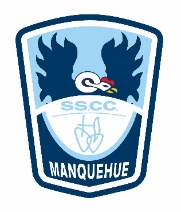               Ticket de salida n°2: Ciencias socialesObjetivo: Distinguir las características principales de nuestros pueblos originarios, valorando el legado que nos dejaron y su aporte a nuestra cultura.Instrucciones: Realiza este ticket de salida y envíaselo a tu profesora de ciencias sociales de clases online. Puedes enviarle este mismo Word respondido o una foto de esta hoja impresa para que lo pueda corregir. Tienes plazo hasta el lunes 7 de septiembre. Ignacia De La Fuente 2°A (Ignacia.delafuente@ssccmanquehue.cl)Catalina Figueroa 2°B (Catalina.figueroa@ssccmanquehue.cl)Catalina Mongillo 2°C (Catalina.mongillo@ssccmanquehue.cl)Fernanda Ortiz 2°D (Fernanda.ortiz@ssccmanquehue.cl)Marca la alternativa correcta. (4 puntos en total) 2 puntos cada alternativa correcta. En relación a la comida un plato típico mapuche es el:a) Arroz con mariscosb) Charquicán c) Pastel de papasCada pueblo, aprendió a convivir con las características del medio natural al que habitaban. Esto quiere decir que los pueblos originarios:Se adaptaron al clima y a las condiciones que les brindaba el lugar que habitaban.Se trasladaban de un lugar a otro, cuando no les gustaba el lugar que habitaban.Se adaptaron al clima de todo el territorio chileno y a sus diversos paisajes.Escribe un ejemplo de las herencias que nos dejaron los pueblos originarios vistas en clases y comenta como la utilizas hoy en día. (2 puntos en total)
Ejemplo: ____________________________________________________ (1pt)La utilizo hoy en día (cómo/cuándo): ____________________________________________________________________________________________________________________________________________________                                                                                 .                                                                                                                                                        (1 pt)Desarrolla la siguiente pregunta: Si tuvieras que realizar una campaña creativa para conservar la historia de nuestros pueblos originarios, ¿Qué harías? (4 puntos en total).